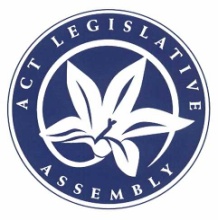 Legislative Assembly for the
Australian Capital Territory2016-2017-2018Questions on Notice PaperNo 23Friday, 24 August 2018_____________________________New questions(30 days expires 23 September 2018)	*1683	MS LAWDER: To ask the Minister for Transport and City Services—How many dog attacks have there been on (a) humans and (b) domestic animals in each suburb, for each year, for the past 10 years including this year.How many of the dogs that attacked (a) humans and (b) domestic animals were previously known to Domestic Animal Services prior to the incident for each year for the past 10 years including this year.How many dogs have been designated as a dangerous dog for each year for the past five years, and how many of these (a) dangerous dogs have been put down, (b) dogs have been removed and (c) dogs have been sent back with their owner.How many dogs are registered as dangerous dogs in the ACT as of 16 August 2018.How many have been registered as a dangerous dog for each year for the last 10 years including this year.	*1684	MS LAWDER: To ask the Minister for Planning and Land Management—How many section 62 notices of the Building Act 2004 has the construction occupations registrar handed out each year, and in each suburb for the last five years.What where the most common reasons for section 62 notices to be given.Has there been instances where section 62 notices have been ignored; if so, how many instances, and when.What action is taken against a building occupier in circumstances where section 62 notices have been ignored.	*1685	MS LAWDER: To ask the Minister for Transport and City Services—Is the three-day timeframe for streetlight maintenance three consecutive days including the weekend, or three working days.Can the Minister provide the total number of streetlight maintenance works that were completed outside of the 10-day timeframe in (a) 2014-15, (b) 2015-16, (c) 2016-17 and (d) 2017-18.Can the Minister provide the total number of streetlight maintenance requests that are currently outside of the 10-day timeframe.Can the Minister outline what verification or checks are undertaken to ensure that lamps are replaced, or other streetlight maintenance is carried out within the 10-day timeframe.	*1686	MS LAWDER: To ask the Minister for Transport and City Services—How many dogs have been seized in the last five years (a) once, (b) twice, (c) three times, (d) four times, (e) five times and (f) more than five times.How many times have fees in column 3.4 and 3.5 of the Domestic Animals (Fees) Determination 2018 (No 1) been waived in the last five years.What were the reasons for these fees being waved.How many cases of outstanding fees currently exist.How much has been raised in revenue each year for the past five years from dog seizures.	*1687	MS LAWDER: To ask the Treasurer—What is the policy on organisations using the Arboretum for events.What charges are placed on organisations who wish to use the Arboretum.How are these charges worked out.How much has the Sri Chinmoy paid for the use of the Arboretum for the 100km + run each year for the last four years.Where are the negotiations up to for this year’s use of the Arboretum.When will a decision be made as to if the Sri Chinmoy will be allowed to use the Arboretum for this year’s 100km + run.	*1688	MS LAWDER: To ask the Minister for Transport and City Services—What is the total number of street lights in the Territory as of (a) 30 March 2018 and (b) 1 July 2018.How many street lights use energy efficient globes as of (a) 30 March 2018 and (b) 1 July 2018.How many street lights have mercury vapour lamps as of (a) 30 March 2018 and (b) 1 July 2018.How much funding was allocated in (a) 2017-18 and (b) 2018-19 for the replacement of mercury vapour lamps.How many complaints were lodged via Access Canberra (fix my street) regarding failed street lights in (a) 2016-17 and (b) 2017-18.What is the (a) standard and (b) average timeframe to repair a failed street light after it has been reported to Access Canberra.	*1689	MS LAWDER: To ask the Minister for Transport and City Services—Why isn’t better forward planning applied to major housing development area, so that roads are built for planned capacity (rather than having to improve/duplicate roads at a later date, for example build roads to suit the zoning of the area.	*1690	MS LEE: To ask the Minister for Education and Early Childhood Development—How many communications staff are employed in the (a) Education Directorate (ED) and in ACT schools and (b) Minister’s office.What classifications are held by communications staff working in the (a) ED and in ACT schools and (b) Minister’s office.How many levels of management are required to clear a media release for the ED.Does the Minister personally clear each media release put out by the ED.	*1691	MRS DUNNE: To ask the Minister for Health and Wellbeing—Did ACT Health commission an independent review and system level redesign of withdrawal management services in 2016.Who was chosen to conduct this review and system level redesign.How was the person who conducted the review and system level redesign chosen.Has this work been completed; if so, how much did it cost.If this work has not been completed; why not and (a) how much has it cost to date and (b) how much will it cost when completed.Why has the report not been released as yet.Does the Minister have plans to publicly release this report; if so, when.	*1692	MS LAWDER: To ask the Minister for Economic Development—How many people access the ACT Government free wi-fi each year at (a) Tuggeranong, (b) Woden, (c) Civic, (d) Belconnen, (e) Weston Creek and (f) Gungahlin.How many local shops have Canberra free wi-fi access points.How is it considered where Canberra free wi-fi access points are placed.How are local coffee shops considered for Canberra Free wi-fi access points.Are there any plans to place Canberra free wi-fi access points at Erindale shopping centre.Has there been any investigation into installing access points at Erindale; if so, can the Minister provide a copy of any findings.	*1693	MS LEE: To ask the Minister for Sport and Recreation—What date was the construction of six athletics structures at the Campbell Oval between Campbell Primary School and St Thomas More’s Primary School commenced, and completed?What was the total cost of construction for each of these six new structures.Who asked for and/or initiated the construction of these athletics facilities.Can the Minister provide a list of the athletics/sports/community or other groups or clubs that use these facilities.With what frequency do or will these groups use these facilities.Are there any conditions of use for these facilities; if so, can the Minister provide a copy of these conditions; if not, why not and does the Government have any intentions to set any conditions; if so, when.	*1694	MS LEE: To ask the Minister for Climate Change and Sustainability—How has the plastic bag ban affected consumer behaviour since its introduction in 2011.What evidence does the Minister have to support the answer to part (1).How many tonnes of plastic waste have gone to landfill in the ACT in (a) 2011, (b) 2012, (c) 2013, (d) 2014, (e) 2015, (f) 2016, (g) 2017 and (h) 2018.How many plastic bags have gone to landfill in the ACT in (a) 2011, (b) 2012, (c) 2013, (d) 2014, (e) 2015, (f) 2016, (g) 2017 and (h) 2018.Why does the ban not cover barrier bags (tear-off-the-roll bags).What is the decision making process for banning certain types of bags.When will the ACT Government’s plastic bag ban review be published and why has the review been delayed.	*1695	MS LE COUTEUR: To ask the Minister for Housing and Suburban Development—Will the full $220 000 that was allocated for the Home Sharing Scheme component but not spent in the first round of the Housing Innovation Fund be allocated for the second round; if not, how will the $220 000 be allocated across the other grant areas.Has the Government investigated options to encourage potential applicants for the Home Sharing Scheme to apply for this funding when the second round is announced.In the event that there are no applications for funding for the Home Sharing Scheme component of the second round of the Housing Innovation Fund, will the funding allocated for this component be spread among other grants.	*1696	MS LE COUTEUR: To ask the Minister for Education and Early Childhood Development—In relation to programs delivered in the past by YWCA, Rape Crisis, and Sexual Health and Family Planning ACT in ACT schools on education and cultural change dealing with consent, sexual violence, sexual harassment and assault issues (a) what programs delivered by local groups are funded and delivered in ACT schools, (b) what programs by other groups are funded and delivered, (c) are any programs delivered by ACT Government staff, (d) what age groups receive the programs, (e) do the programs include ways to negotiate consent, (f) how does the Government evaluate the success of these programs and (g) can the Minister provide a copy of the most recent evaluation of the programs.	*1697	MS LE COUTEUR: To ask the Minister for Planning and Land Management—In relation to land in Oaks Estate scheduled for release in 2020/21, why is the heritage-listed “Robertsons” House, being sold and how will the land sale process protect the house.Is it the Government’s intention to complete these processes before the land is sold as the Master Plan and Territory Plan Variation are currently on hold.	*1698	MS LE COUTEUR: To ask the Minister for Planning and Land Management—In relation to planning for social educational, recreational and cultural facilities in Woden Town Centre and the Government response to the Standing Committee on Planning and Urban Renewal Report 3, Draft Variation to the Territory Plan No 344 Woden Town Centre: Zone Changes and Amendments to the Phillip Precinct Map and Code, which Government-provided social, educational, recreational and cultural facilities are planned for based on a (a) Woden Valley-only catchment and (b) the Woden Valley plus Weston Creek, or Woden Valley plus Weston Creek plus Molonglo.	*1699	MS LE COUTEUR: To ask the Minister for Planning and Land Management—How many retrospective development applications have been (a) submitted, (b) approved and (c) rejected, in the past five financial years.	*1700	MS LE COUTEUR: To ask the Treasurer—In the 2017/18 financial year, for Lease Variation Charge revenue under Schedule 1 of the determinations in force during the financial year what was the total Lease Variation Charge revenue under (a) item 1 and how many development applications paid this revenue, (b) items 1A and 1B and how many development applications paid this revenue and (c) items 1AA and 1BB and how many development applications paid this revenue.	*1701	MISS C. BURCH: To ask the Minister for Transport and City Services—What is the projected real minimum project cost in current dollar terms for Light Rail Stage 1.How and where are any risk-retained amounts accounted for in the Budget papers.What is the projected real project cost per passenger over the operating period of the contract.What is the projected subsidy per passenger over the operating period of the contract.	*1702	MISS C. BURCH: To ask the Minister for Transport and City Services—How many (a) total passenger arrivals (MyWay tap-offs) broken down by bus route number, (b) total passenger departures (MayWay tap-ons) broken down by bus route number, (c) student passenger arrivals (student MyWay tap-offs) broken down by bus route number and (d) student passenger departures (student MyWay tap-ons) broken down by bus route numbers occurred on Wednesday 8 August 2018, for the bus stops of (i) 4006, (ii) 4979, (iii) 4072, (iv) 4073, (v) 2558, (vi) 3163, (vii) 1001, (viii) 2424, (ix) 2423, (x) 4188, (xi) 4005, (xii) 5182, (xiii) 1180, (xiv) 1465, (xv) 1464, (xvi) 1181, (xvii) 4292, (xviii) 4291, (ixx) 4265, and (xx) 4266.	*1703	MISS C. BURCH: To ask the Minister for Transport and City Services—How many (a) total passenger arrivals (MyWay tap-offs) occurred broken down by bus route number, (b) total passenger departures (MayWay tap-ons) occurred broken down by bus route number, (c) student passenger arrivals (student MyWay tap-offs) broken down by bus route number, (d) student passenger departures (Student MyWay tap-ons) occurred broken down by bus route number occurred on Wednesday 8 August 2018, for the bus stops of (i) 2496, (ii) 2497, (iii) 1606, (iv) 2219, (v) 2220, (vi) 3273, (vii) 4814, (viii) 2313, (ix) 2214, (x) 4288 and (xi) 1321.	*1704	MISS C. BURCH: To ask the Minister for Transport and City Services—How many (a) total passenger arrivals (MyWay tap-offs) broken down by bus route number, (b) total passenger departures (MayWay tap-ons) broken down by bus route number, (c) student passenger arrivals (student MyWay tap-offs) broken down by bus route number and (d) student passenger departures (student MyWay tap-ons) broken down by bus route number, occurred on Wednesday, 8 August 2018 for the bus stops of (i) 2294, (ii) 2295, (iii) 4165, (iv) 4166, (v) 4521, (vi) 4522, (vii) 4506, (viii) 3202, (ix) 1216, (x) 6000, (xi) 5997, (xii) 6165, (xiii) 5084, (xiv) 2129, (xv) 2128, (xvi) 2027, (xvii) 3078, (xviii) 3079, (ixx) 1453, (xx) 1456, (xxi) 300, (xxii) 4113, (xxiii) 4114, (xxiv) 1057, (xxv) 1056, (xxvi) 4686,(xxvii) 1666, (xxviii) 1191,(xxix) 4781, (xxx) 4425, (xxxi) 1033, (xxxii) 4175, (xxxiii) 2112, (xxxiv) 1300, (xxxv) 1299, (xxxvi) 2163, (xxxvii) 2162, (xxxviii) 4351, (xxxix) 4440, (xl) 4361, (xli) 2670, (xlii) 1792, (xliii) 4231, (xliv) 1223, and (xlv) 4867.	*1705	MISS C. BURCH: To ask the Minister for Transport and City Services—How many (a) total passenger arrivals (MyWay tap-offs) broken down by bus route number, (b) total passenger departures (MayWay tap-ons) broken down by bus route number, (c) student passenger arrivals (student MyWay tap-offs) broken down by bus route number and (d) student passenger departures (student MyWay tap-ons) broken down by bus route number, occurred on Wednesday, 8 August 2018, for the bus stops of (i) 3020, (ii) 3019, (iv) 4320, (v) 1600, (vi) 2570 and (vii) 2541.	*1706	MRS KIKKERT: To ask the Minister for the Prevention of Domestic and Family Violence—How many full-time equivalent staff were employed at the Domestic Violence Crisis Service call centre for the following years (a) 2015-16, (b) 2016-17 and (c) 2017-18	*1707	MRS KIKKERT: To ask the Minister for the Prevention of Domestic and Family Violence—What is the average number of incoming calls received by the Domestic Violence Crisis Service call centre in the years 2017-18 and 2016-17 for the following periods (a) daily, (b) weekly, (c) weekends, (d) between 8 am-3:30 pm, Monday to Friday, (e) between 3:30 pm-11:30 pm, Monday to Friday and (f) between 11:30 pm-8 am, Monday to Friday.	*1708	MRS KIKKERT: To ask the Minister for the Prevention of Domestic and Family Violence—What is the nature (i.e. objects, roles and responsibilities etc.) of (a) all outgoing work carried out by Domestic Violence Crisis Service (DVCS) crisis intervention staff and (b) support visits undertaken by DVCS crisis intervention staff.How many crisis visits were made in the following years (a) 2015-16, (b) 2016-17 and (c) 2017-18.How many support visits were made in the following years(a) 2015-16, (b) 2016-17 and (c) 2017-18.How many crisis visits were made between 11:30pm-8am, Monday-Friday in the following years (a) 2015-16, (b) 2016-17 and (c) 2017-18.How many crisis visits were made over the weekend in the following years (a) 2015-16, (b) 2016-17 and (c) 2017-18.	*1709	MRS KIKKERT: To ask the Minister for Planning and Land Management—When will the mapping and analysis be completed for the upgrade of the flood modelling for the 1 percent Annual Exceedance Probability mapping (previously referred to as 1 in 100 year flood events) for eight catchments across the ACT that the ACT Government is in the process of revising as of 10 May 2018.If the mapping and analysis has already been completed, what date was it completed.What date did the mapping and analysis work commence, and who is undertaking this work.What are the reasons for carrying out the mapping and analysis work.	*1710	MRS KIKKERT: To ask the Minister for Transport and City Services—Which local shopping centres will see upgrades over the next year, and what will be the nature of the upgrades.What is the due date that the local community will need to submit input by for upcoming shopping centre upgrades and where is this due date published.What date will the current upgrade consultation process be completed and when will feedback from the consultation be published.Apart from feedback received from the YourSay website (a) what other ways is consultation being undertaken, (b) how often does it occur and (c) which individuals or groups are consulted.	*1711	MRS KIKKERT: To ask the Minister for Multicultural Affairs—What is the breakdown of all operational costs (including but not limited to equipment hire, setup, power, licencing etc.) for each public stage at the National Multicultural Festival for the following years (a) 2015, (b) 2016, (c) 2017 and (d) 2018.	*1712	MRS KIKKERT: To ask the Minister for Multicultural Affairs—How many of the following types of staff are employed in the Office of Multicultural Affairs (a) full-time equivalent, (b) full-time, (c) part-time, (d) casual and (e) other (please describe).What is the (a) employment classification (b) job title and (c) description for each staff member of the Office of Multicultural Affairs.	*1713	MS LE COUTEUR: To ask the Treasurer—Under what policy did the Government agree that legal fees for Mr Jeremy Hanson MLA would be covered.Can the Minister provide the overall criteria for MLA financial support for legal cases and is there any limit to the amount of financial support that an MLA can receive in these situations; if so, what is it.In relation to the recent case of Mr Jeremy Hanson MLA (a) did the ACT Insurance Authority payment for legal fees cover legal costs for both the plaintiff and the defendant, (b) did the payment also cover the costs of other settlement fees such as a compensation payout and (c)what was the total cost to the Government for these elements of the payment.How many other legal cases for MLAs have been covered under this policy in the period of ACT’s Self-Government and if there have been previous payments (a) which MLAs have received such financial support and in what circumstances and (b) what were the Government costs for these cases.Have there been any instances where Government support has been requested but denied; if so, for what reason have these cases been denied.	*1714	MS LE COUTEUR: To ask the Minister for Police and Emergency Services—Do ACT Policing officers wear body cameras when on duty.Would there be any impediments to giving all police officers body cameras.Are all police cars equipped with cameras.	*1715	MRS KIKKERT: To ask the Minister for Multicultural Affairs—Did the Minister state that the decision to restrict alcohol sales for the 2018 National Multicultural Festival was intended “to address a concern that has been expressed by stakeholders over a number of years”; if so, was the concern (a) the quantity of alcohol available at the festival, (b) the fact that it has been served by community groups, or (c) both.In relation to any stakeholders that have expressed concern that community groups were allowed to sell alcohol at past festivals, what reasons have been offered in support of this concern for example, including lack of RSA training or any other reason.What government departments, non-governmental agencies or unions have raised concerns about the sale of alcohol at the festival by community groups, and what reasons have these organisations given.	*1716	MRS DUNNE: To ask the Minister for Health and Wellbeing—How many staffing positions were there, either occupied or vacant for the pharmacy department at The Canberra Hospital as at 30 June 2018.What were the staffing classifications for those positions.Which positions were (a) occupied, and (b) vacant.How many pharmacy department staff have resigned since January 2017.What staffing classifications comprised those resignations.How many resultant vacancies have been filled.How many of the filled vacancies have become vacant again since January 2017.What are the staffing classifications of those repeat vacancies.What resignation reasons or exit interview feedback has been given to ACT Health by pharmacy department staff who have resigned since January 2017.What has ACT Health done to address those reasons or that feedback.If no reasons or feedback were given, did ACT Health offer resigning staff an opportunity to provide them; if not, why not.Does ACT Health consider the rate of churn for pharmacy department staff to be unusual or unacceptable; if yes, what strategies are in place to address the rate of staffing churn.	T Duncan	Clerk of the Legislative Assembly_________________